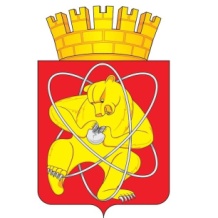 Городской округ «Закрытое административно – территориальное образование  Железногорск Красноярского края»АДМИНИСТРАЦИЯ ЗАТО г. ЖЕЛЕЗНОГОРСКПОСТАНОВЛЕНИЕ05.02.2024                                                                                             		                                 № 130г. Железногорск                                 О внесении изменений в постановление Администрации ЗАТО г. Железногорск от 20.11.2023 № № 2372 «О принятии решения о подготовке и реализации бюджетных инвестиций в 2024 - 2026 годах»В соответствии со ст. 79 Бюджетного кодекса Российской Федерации, Федеральным законом от 06.10.2003 № 131-ФЗ «Об общих принципах организации местного самоуправления в Российской Федерации», Уставом ЗАТО Железногорск, постановлением Администрации ЗАТО г. Железногорск от 24.06.2014 № 1207 «Об утверждении Порядка принятия решений о подготовке и реализации бюджетных инвестиций и предоставлении субсидий на осуществление капитальных вложений в объекты муниципальной собственности ЗАТО Железногорск и предоставления права заключать соглашения о предоставлении субсидий на срок, превышающий срок действия лимитов бюджетных обязательств», протоколом заседания комиссии по вопросам социально-экономического развития ЗАТО Железногорск от 01.02.2024 № 1,ПОСТАНОВЛЯЮ:1. Внести изменения в постановление Администрации ЗАТО г. Железногорск от 20.11.2023 № № 2372 «О принятии решения о подготовке и реализации бюджетных инвестиций в 2024 - 2026 годах»:1.1. В пункте 1.3. слова «31 192 500,00 (тридцать один миллион сто девяносто две тысячи пятьсот) рублей» заменить словами «31 192 532,91 (тридцать один миллион сто девяносто две тысячи пятьсот тридцать два) рубля 91 копейка».2. Отделу управления проектами и документационного, организационного обеспечения деятельности  Администрации ЗАТО г. Железногорск (В.Г. Винокурова) довести настоящее постановление до сведения населения через газету «Город и горожане».3. Отделу общественных связей Администрации ЗАТО г. Железногорск (И.С. Архипова) разместить настоящее постановление на официальном сайте Администрации ЗАТО г. Железногорск в информационно-телекоммуникационной сети «Интернет».4. Контроль над исполнением настоящего постановления возложить на первого заместителя Главы ЗАТО г. Железногорск по стратегическому планированию, экономическому развитию и финансам Т.В. Голдыреву.5. Настоящее постановление вступает в силу после его официального опубликования.Глава ЗАТО г. Железногорск                                                         Д.М. Чернятин